СОКОЛ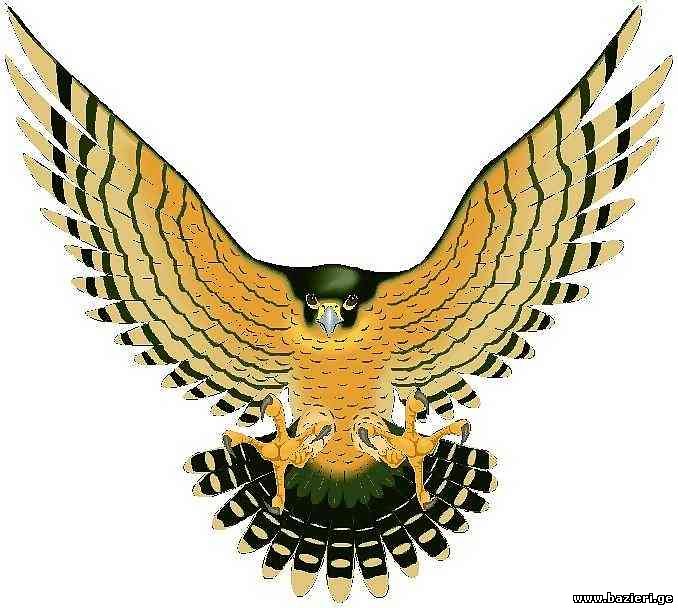 Ученье- стремление, Спорт- достижение.